Mustangs West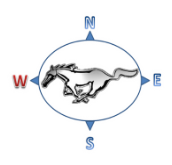 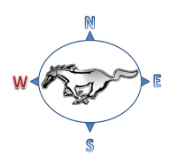 Car Club of OlympiaPO BOX 5876 LACEY, WA 98509Mustangs West of Olympia is a group of Mustang enthusiasts who either own or would love to own any year or model Mustang.  Come and join us in participating in the many Show and Shine events in our area, group cruises, socials, or a day at the local track. Maybe you are restoring one and just want to be a part of a group.  We welcome any and all to join us in our pursuit to keep the passion alive for America's Pony Car.As a club we participate in local parades which includes the Lacey Spring Fair and the Tumwater 4th of July parade.  We showcase the parade by carrying the dignitaries of various groups from the Mayor to Thurston County Princess in members Convertibles.   It is a great way to show off our cars and our community involvement.The month of September is our annual "Ponies in the Park" car show held at Huntamer Park in Lacey.  We are the host to some great times including raffles, music, and food.   The Show draws cars from as far away as Canada to California.  Being one of the last car shows of the year, we have had over 200 participants in the past. (416 in our Online Facebook Edition of 2020).  As a non-profit organization we donate funds raised from our annual car show to charities like the Thurston County Food Bank.Other club events include, monthly cruises to various locales, progressive dinners and a Christmas party that is a way to get to know all the club members. If this is something you want to be a part of and a way to enhance the enjoyment of your Mustang, then come and join us at the Super Buffet the FIRST THURSDAY of each month (except Dec.).  Meeting time is 7:00 PM but if you’d like to socialzie  or eat, feel free to show up at 6.  You can also find us on facebook and the web at www.mustangswest.com or email any questions to general@mustangswest.com.  (Due to COVID, our meetings will be via Zoom until in person meetings can return)Name:                                                                                 Date:                                                           MUSTANGS WEST NEW MEMBERSHIP FORMMember ReceiptClub CopyPlease list other cars on the back or use a separate piece of paper if neededI understand the Mustangs West of Olympia Mustang Club (MW) is not, and will not be responsible for any of my action(s) or those of my guest(s) at any club functions(s) and will not be responsible for any damages, losses, aging of my car(s) at any function(s) club or otherwise. I understand that as long as I am a member of the MW, operation a motor vehicle, I must possess a valid driver’s license, have proof of insurance and comply with all Washington State laws regarding the operation of a motor vehicle. Please sign to verify:Name (print) :_                                                                                
Signature	: ____________________________________________Date	: ____________________________________________Last NameLast NameLast NameFirst Name & Birthdate (M-D)First Name & Birthdate (M-D)First Name & Birthdate (M-D)Spouse Name and Birthdate (M-D)Spouse Name and Birthdate (M-D)Spouse Name and Birthdate (M-D)Spouse Name and Birthdate (M-D)AddressAddressAddressAddressAddressCity/StateCity/StateCity/StateCity/StateZipPhone 1Phone 1Phone 2Phone 2Email 1Email 1Email 1Email 1Email 2Email 2YearModelBody Style/DescriptionBody Style/DescriptionBody Style/DescriptionBody Style/DescriptionBody Style/DescriptionColorColorColorI would like to receive Club information via  (Check all that apply)I would like to receive Club information via  (Check all that apply)I would like to receive Club information via  (Check all that apply)I would like to receive Club information via  (Check all that apply)I would like to receive Club information via  (Check all that apply)I would like to receive Club information via  (Check all that apply)I would like to receive Club information via  (Check all that apply)I would like to receive Club information via  (Check all that apply)I would like to receive Club information via  (Check all that apply)E mailPhone callText messageText messageFacebook / FB messengerMembership typeMembership typeMembership typeMembership typeMembership typeMembership typeMembership typeMembership typeMembership typeSingle ($20 per Year)Single ($20 per Year)Single ($20 per Year)Single ($20 per Year)Single ($20 per Year)	Family ($25 per Year)	Family ($25 per Year)	Family ($25 per Year)Mustangs Club of America Member?Mustangs Club of America Member?Mustangs Club of America Member?Mustangs Club of America Member?Mustangs Club of America Member?Mustangs Club of America Member?MCA#MCA#MCA#